REPUBLIKA HRVATSKA, LIČKO SENJSKA ŽUPANIJAOSNOVNA ŠKOLA „ANŽ FRANKOPAN“ KOSINJ, GORNJI KOSINJ 49,53 203 KOSINJTel.053/671-006, E-mail:ured@os-frankopan-kosinj.skole.hrOsnovna škola „Anž Frankopan“ KosinjŠKOLSKI KURIKULUMZa školsku godinu 2023./2024.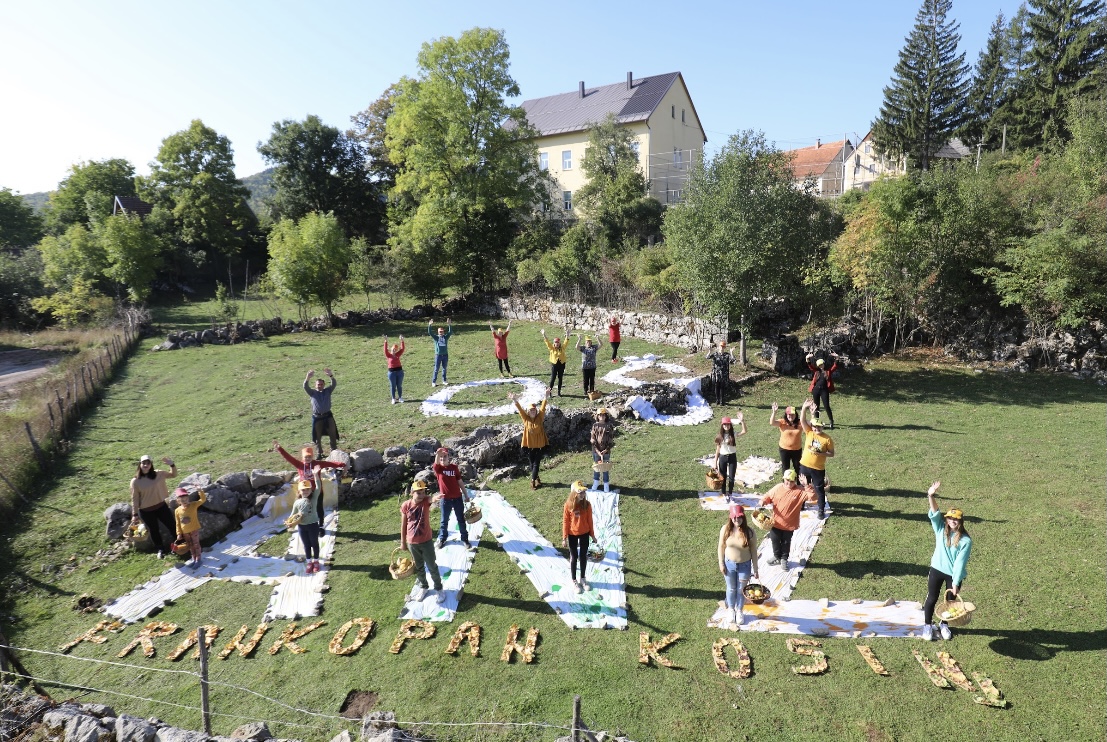 Kosinj, 26. rujna 2023.godineMoto Škole:Ne možemo svi činiti velika djela, ali možemo činiti mala djela velikom ljubavlju.sv. Majka Terezija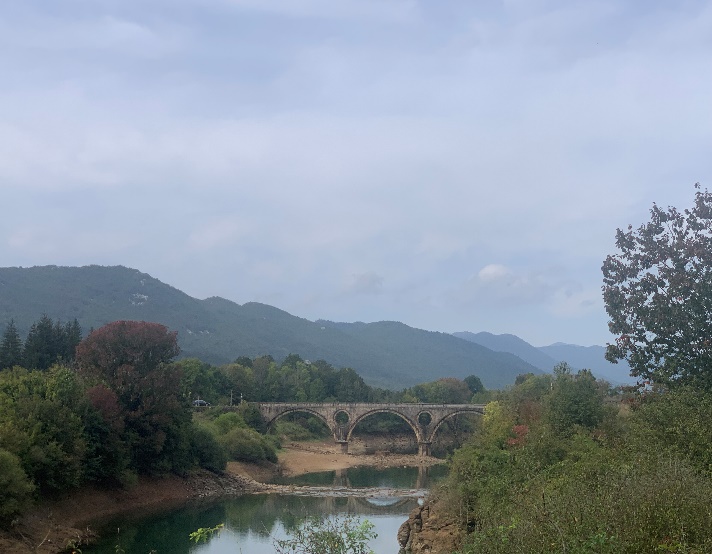 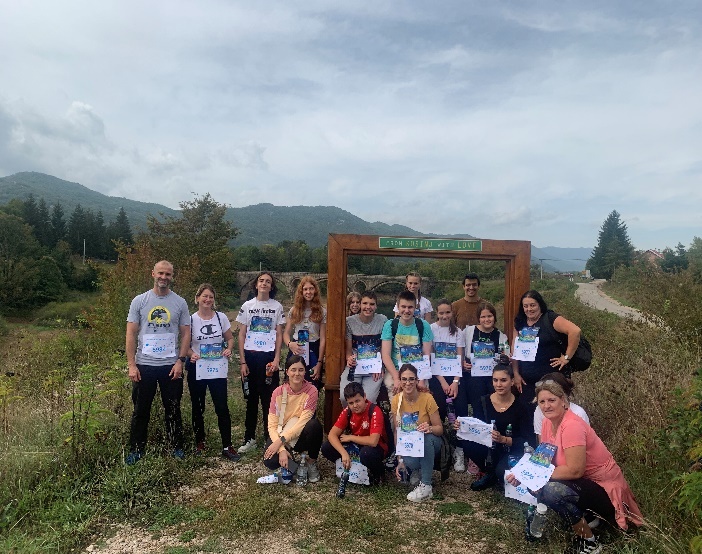 	Na temelju članka 28. st. 8. i članka 118. st. 2. Zakona o odgoju i obrazovanju u osnovnoj i   srednjoj školi (NN 87/08, 86/09, 92/10, 105/10, 90/11, 5/12, 16/12, 86/12, 126/12, 94/13, 152/14, 07/17, 68/18, 98/19, 64/20, 151/22) i članka 13. stavka 2. Statuta Osnovne škole „Anž Frankopan“ Kosinj, a na prijedlog ravnatelja, Učiteljskog vijeća i uz mišljenje Vijeća roditeljaŠkolski odbor Osnovne škole „Anž Frankopan“ Kosinj na sjednici održanoj dana 26. rujna 2023. godine donosi:ŠKOLSKI KURIKULUMza školsku godinu 2023./2024. KLASA:602-12/23-01-01URBROJ:2125-32-01-23-01Ravnateljica:                                                                                    Predsjednica Školskog odbora:____________________                                                                  ___________________________Zrinka Vukelić, dipl.uč.                                                                    Mirjana Prša, dipl.uč.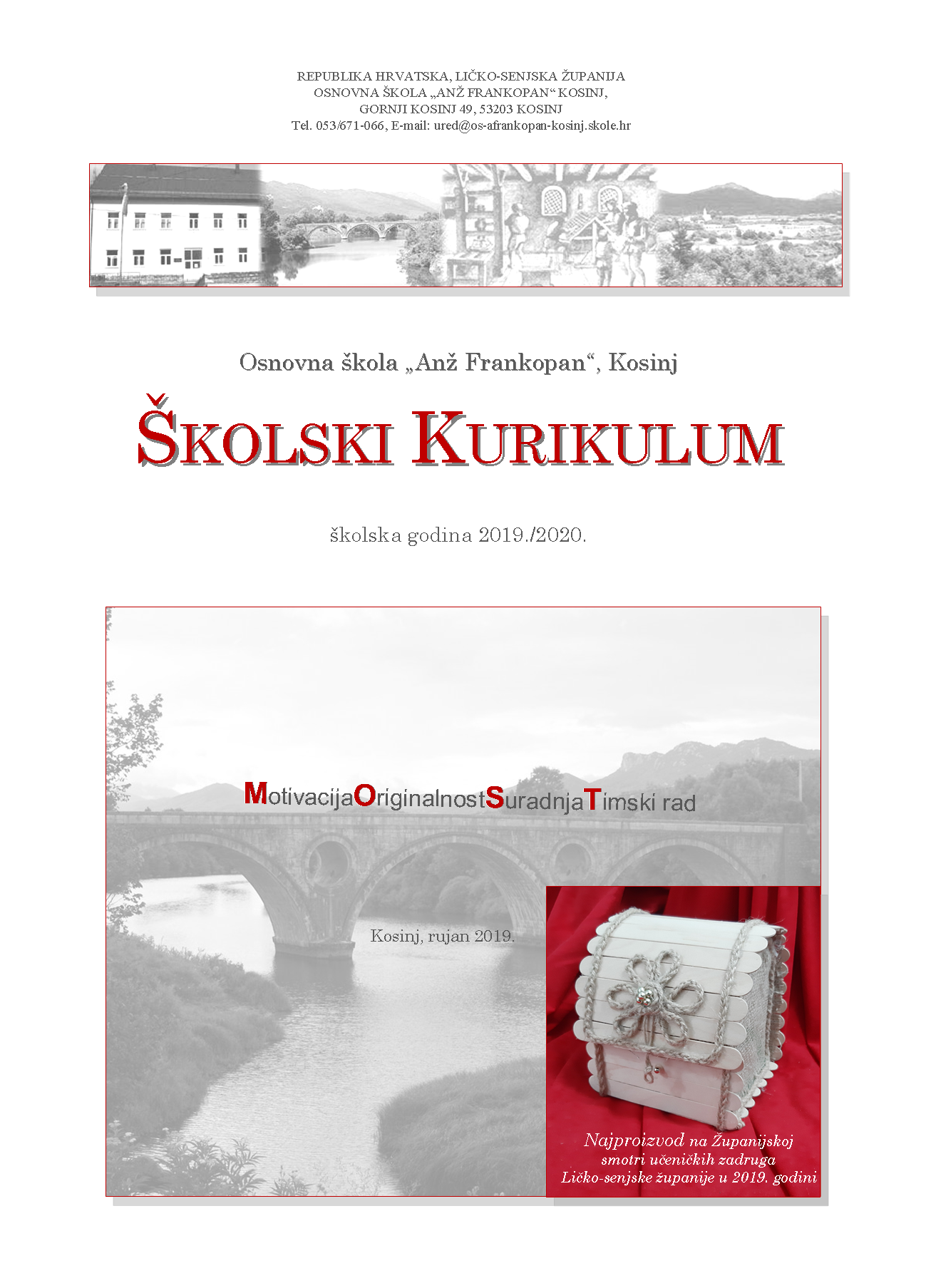 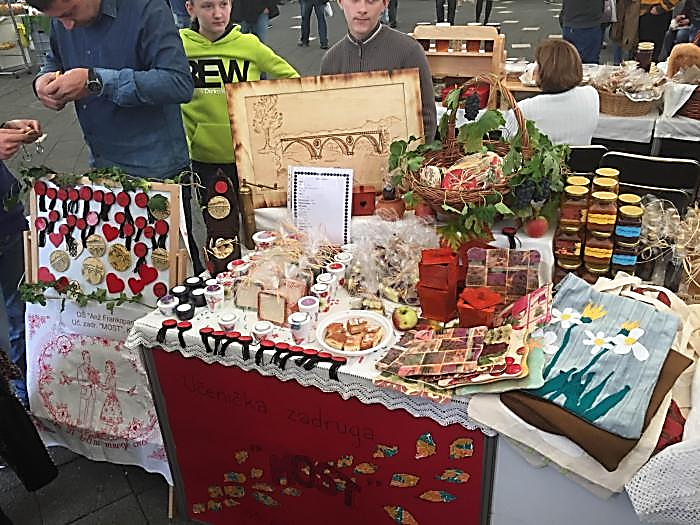 VIZIJA I MISIJA ŠKOLEVizija:Škola- mjesto koje volimNastojimo kvalitetno osmisliti slobodno vrijeme učenika do dolaska školskog autobusa, ispuniti ga kreativnim radnim i zabavnim zadacima uvažavajući želje, interese i potrebe učenika.Misije:Mogu napraviti samUčenike osposobljavamo u raznim umjetničkim i manualnim vještinama potrebnim u svakodnevnim praktičnim zadacima: rezanje, piljenje, mjerenje, crtanje nacrta, oslikavanje, modeliranje itd.Zdravi u zdravom okolišuMisija nam je osvijestiti učenike koji će voditi brigu o sebi, drugima, društvu i okolišu u stalnoj težnji poboljšanja zdravlja.Vizija škole u narednom razdoblju obuhvaćala bi kreativno i zabavno osmišljavanje izvannastavnog vremena učenika u kojem će oni steći potrebne vještine, učvrstiti svoja znanja te napredovati u osobnom i socijalnom razvoju.U svrhu praktične provedbe školske vizije, učitelji su osmislili više svojih osobnih misija koje će se odvijati na dva osnovna školska punkta u kojima bi učenici ciklički sudjelovali:radionice namijenjene djelatnosti učeničke zadruge i kluba mladih tehničara, raznim aktivnostima sa svrhom sudjelovanja u organiziranim projektima unutar škole i izvan nje;raznovrsne sportske aktivnosti u prostorima namijenjenima tjelesnoj i zdravstvenoj kulturi.Pri osmišljavanju ovih misija, učitelji su ravnomjerno uzeli u obzir potrebu za proširenjem učenicima najzanimljivijih dijelova redovnog nastavnog plana i programa, lokalne zavičajne teme, praktičan rad te osobni i socijalni razvoj svakog učenika.OPIS UNUTARNJIH I VANJSKIH UVJETA U KOJIMA SE REALIZIRA ŠKOLSKI KURIKULUMŠkolu pohađa sveukupno 15 učenika u matičnoj školi u Gornjem Kosinju. U matičnoj školi postoji kombinirani razredni odjel za učenike 1.,2.,3. i 4. razreda,  kombinirani razredni odjel 6. i 7. razreda te razredni odjel 8. razreda. Ukupan broj učitelja u školi je 10, a rad je organiziran u jednoj smjeni. Škola ima 2 stručna suradnika, pedagoga i knjižničara. Izuzev predmeta Prirode, Biologije, Matematike, Fizike, Kemije, Informatike, Tehničke kulture i Glazbene kulture, nastava je stručno zastupljena. U školi ne postoje prostorije van redovne nastavne funkcije, nedostaje školska kuhinja i sportska dvorana.Škola pripada području posebne državne skrbi s izrazito otežanim uvjetima rada. Većina učenika su putnici za koje je organiziran prijevoz. Upisno područje je prometno izolirano od većih središta, infrastrukturno inferioirno, populacijski i ekonomski marginalizirano te s niskom obrazovnom strukturom preostalog stanovništva. Navedeni problemi uzrokuju to da su učenici preokupirani već s redovnom školskom obavezom. Velika želja učenika, roditelja i učitelja za uključivanjem u izvannastavne i izvanškolske aktivnosti mogla je biti realizirana samo velikim dobrovoljnim angažmanom i ulaganjem svih sudionika odgojno-obrazovnog rada. Najveći broj učitelja također su  putnici, čak iz drugih županija, a u školi su zaduženi samo na dio radnog vremena te najčešće rade i u drugim školama. POSTUPANJE S BLISKIM KONTAKTIMA U ODGOJNO-OBRAZOVNIM USTANOVAMA U UVJETIMA POVEZANIM S BOLESTI COVID - 19Ministarstvo znanosti i obrazovanja u trenutku pisanja ovog Kurikuluma, nije uputilo nikakve modele i preporuke za rad u uvjetima povezanim s bolesti COVID – 19 u školskoj godini 2023./2024. Vlada Republike Hrvatske proglasila je 11. svibnja 2023. godine, kraj epidemije bolesti COVID-19 uzrokovane virusom SARS-CoV-2 u cijeloj Hrvatskoj. Odluka je donesena na temelju članka 2. stavka 5. Zakona o zaštiti pučanstva od zaraznih bolesti. Ovom Odlukom o prestanku epidemije bolesti COVID-19 u Hrvatskoj prestaje važiti prethodna Odluka o proglašenju epidemije donesena 11. ožujka 2020. Nova odluka stupa na snagu od prvog dana objave u “Narodnim novinama”.POSEBNI CILJEVI KURIKULUMA OSNOVNE ŠKOLE „ANŽ FRANKOPAN“PODRUČJA RAZVOJA UČENIKAKurikulumska područja:Kurikulumska područja realiziraju se u okviru dodatne, dopunske, izborne, izvanučioničke nastave, izvannastavnih aktivnosti te provedbom ostalih projekata i programa.IZBORNA NASTAVADOPUNSKA NASTAVADODATNA NASTAVAIZVANNASTAVNE AKTIVNOSTI9.1. UČENIČKI KLUBOVI I SEKCIJETemeljna je svrha izvannastavnih aktivnosti i učeničkih klubova poticati stvaralaštvo i darovitost učenika, promicati opću komunikacijsku kulturu, pomoći u osmišljavanju slobodnog vremena, poduprijeti humanistički odgoj, poboljšati socijalizaciju učenika te pripremati za obiteljski i društveni život. Programi izvannastavnih aktivnosti primarno su u ulozi kulturne razonode, rekreacije te razvitka osobnosti učenika. U školi pored izvannastavnih aktivnosti djeluje Učenička zadruga te Školsko sportsko društvo, a izbor aktivnosti prepušten je učenicima prema vlastitom interesu ili potrebi.U školskoj godini 2023./2024. učenicima su ponuđene sljedeće izvannastavne aktivnosti:Mali zbor – za učenike I., II.,III. i IV. kombiniranog razrednog odjelaDramsko-recitatorska grupa – za učenike V. do VIII. razredaVeliki pjevački zbor – za učenike od V. do VIII. razredaŠkolsko sportsko društvo – za učenike od V. do VIII. razredaUčenička zadruga „Most“ u okviru koje djeluje Etno sekcija, između ostalog je poznata po radionicama izrade Ličke kape, jednog od najvećih ličkih simbola u domovini i svijetu, a od 2019. godine poznata po „Najproizvodu“ - kutiji za nakit - koji je osvojio prvo mjesto na Županijskoj smotri učeničkih zadruga Ličko-senjske županije 2019. godine i plasirao se na državno natjecanje. Eko sekcija koja na poseban način njeguje proizvodnju domaćih proizvoda na biljnoj bazi, poput eko-sapuna te Vrtlarska sekcija prepoznatljiva po proizvodnji biljnih čajeva, marmelada i meda.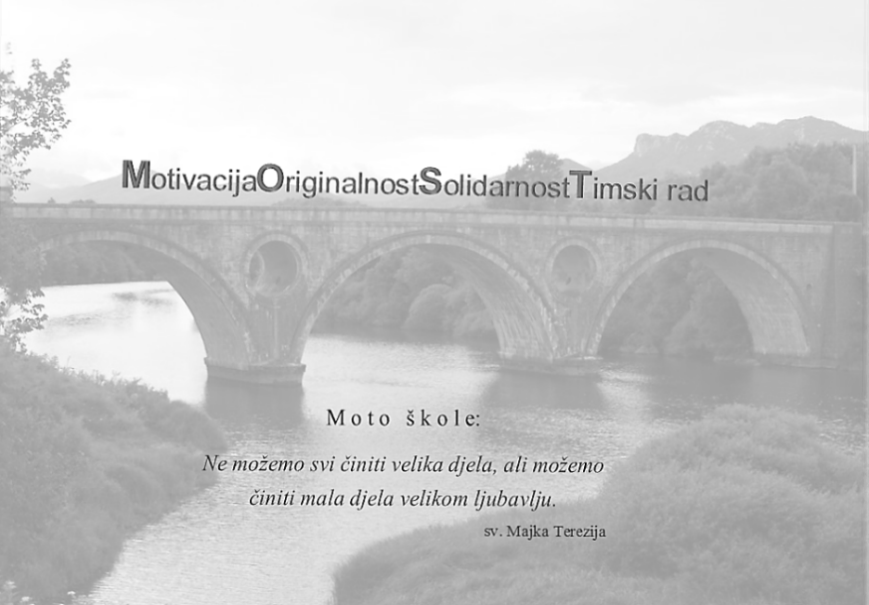  IZVANUČIONIČKA NASTAVA (TERENSKA NASTAVA, IZLETI, EKSKURZIJA)Najvažnije obilježje i prednost izvanučioničke nastave je obogaćivanje nastavnih sadržaja plastičnim, zornim, egzemplarnim ali i specifičnim sadržajima koje nudi lokalna sredina u kojoj škola djeluje. Na taj način se kod učenika učvršćuje ranije stečeno znanje, šire spoznaje o vlastitom zavičaju te jačaju temelji i za sve druge spoznaje. Učenici se susreću s prirodnom okolinom i ljudima koji u njoj žive te stječu iskustva koja upotpunjuju cjelokupni odgojno-obrazovni proces.10.1. TERENSKA NASTAVAU školskoj godini 2023./2024. planira se posjet gradu Vukovaru koji je predviđen za učenike 8. razreda. Posjet je planiran 17. i 18. svibnja 2024. godine. Riječ je o projektu koji obuhvaća učenje o vrijednostima Domovinskog rata i značaja Bitke za Vukovar u obrani suvereniteta i teritorijalne cjelovitosti suvremene Republike Hrvatske.Planira se posjet učenika općini Karlobag tijekom mjeseca listopada 2023. godine. Ukoliko se plan ne realizira u listopadu, isti će se realizirati u travnju 2024. godine.Također, u mjesecu listopadu 2023. godine planiran je posjet učenika Hidroelektrani Sklope. HE Sklope je pribransko postrojenje snage 22,5 MW koje koristi hidropotencijal voda rijeke Like, uz branu akumulacije Kruščica, na području Ličko-senjske županije, u Kosinjskom polju.Učenici će tijekom 2023./2024. školske godine posjetiti Kino Korzo, Samostalnu narodnu knjižnicu Gospić, a učenici razredne nastave posjetit će tijekom mjeseca listopada Narodnu knjižnicu Općine Perušić. 10.2. IZLETI  Planiran je jednodnevni izlet učenika u općinu Karlobag, u svibnju ili lipnju 2024. godine. Izlet učenika u Gorski kotar, posjet dvorca Stara Sušica koji je povijesni dragulj Gorskog kotara, predviđen je u svibnju ili lipnju 2024. godine. U nastavku je pregled planiranih aktivnosti u sklopu izvanučioničke nastave te školskih projekata.10.3. PREGLED PLANIRANIH AKTIVNOSTI IZVANUČIONIČKE NASTAVEŠKOLSKI PROJEKTI I AKTIVNOSTIŠKOLSKI PREVENTIVNI PROGRAMIPODRUČJEPODRUČJERimokatolički vjeronauk za razrednu nastavuRAZREDRAZREDUčenici od 1.,2.,3. i 4. kombiniranog razrednog odjela; ukupno 6 učenika.CILJCILJOstvariti zrelu ljudsku i vjerničku osobnost. Upoznati se s osnovnom strukturom Crkve s ciljem ostvarivanja sustavnog i cjelovitog upoznavanja katoličke vjere na spoznajnoj, doživljajnoj i djelatnoj razini radi postizanja zrelosti kršćanske vjere.OBRAZLOŽENJECILJAOBRAZLOŽENJECILJASvrha je katoličkog vjeronauka od prvog do četvrtog razreda razvijati socijalizaciju kao i postupni rast u vjeri u smislu pripreme za sakramente ispovijedi i prve pričesti s naglaskom na zahvaljivanje koje predstavlja temeljni stav čovjeka vjernika prema Bogu. U pogledu socijalizacije učenici će se upoznati s osnovnom strukturom Crkve i doživjeti pripadnost Crkvi primanjem sakramenata što će imati odjeka u njihovom životu kao i na obiteljskoj, župnoj, biskupijskoj i općoj razini.OČEKIVANI ISHODI/POSTIGNUĆAOČEKIVANI ISHODI/POSTIGNUĆAUčenici će:izgraditi stav otvorenosti prema transcendenciji za postavljanje pitanja o najdubljem smislu čovjekova života; biti sposobni povezati biblijske poruke sa svakodnevnim životom;otkrivati i usvajati, u svjetlu Božje Riječi i nauka Crkve, da smo svi jedinstveni, dragocjeni i upućeni jedni na druge; da su poštovanje, prijateljstvo i zajedništvo vrline i snaga mladenaštva te da je prisutnost istih neophodna u njihovom tjelesnom, moralnom i duhovnom rastu i razvoju;upoznati druge i različite od sebe te izgrađivati osjećaj poštovanja prema drugima.NOSITELJNOSITELJM.K.B., vjeroučiteljicaNAČIN REALIZACIJENAČIN REALIZACIJEPredavanje, individualni rad, rad u grupama, istraživački rad, pisano izražavanje, molitveno izražavanje, likovno izražavanje, obrada uz pomoć igre, scensko izražavanje, čitanje i rad na tekstu, glazbeno izražavanje, meditacija, pripovijedanje, slušanje zvukovnog nastavnog materijala…; posjet sakralnim objektima; učenici će kroz zadatke pronalaziti konkretne puteve, načine i aktivnosti koji su u službi postizanja ishoda koji istodobno omogućuju kreativan rad i stvaralaštvo učenika u nastavi.VREMENIKVREMENIKDva sata tjedno u svakom razrednom odjelu, tijekom nastavne godine 2023./2024.TROŠKOVNIKTROŠKOVNIKKatekizam, bilježnica, potrošni materijalNAČIN VREDNOVANJANAČIN VREDNOVANJAVrjednovanje se vrši usmenim i pismenim putem opisnim i brojčanim ocjenama, a komponente vrjednovanja su: znanje, zalaganje, stvaralačko izražavanje i kultura komuniciranja.PODRUČJERimokatolički vjeronauk za predmetnu nastavuRimokatolički vjeronauk za predmetnu nastavuRAZREDUčenici 6. i 7. kombiniranog razrednog odjela i učenici 8. razreda (ukupno 9 učenika).Učenici 6. i 7. kombiniranog razrednog odjela i učenici 8. razreda (ukupno 9 učenika).CILJNastojati da učenici što dublje i cjelovitije upoznaju središnje istine kršćanske vjere kako bi u duhu te iste vjere mogli lakše prevladati poteškoće i probleme na putu vjerskog i mladenačkog odrastanja; ostvariti zrelu ljudsku i vjerničku osobnost; upoznati se s osnovnom strukturom Crkve s ciljem ostvarivanja sustavnog i cjelovitog upoznavanja katoličke vjere na spoznajnoj, doživljajnoj i djelatnoj razini radi postizanja zrelosti kršćanske vjere; upoznati učenike s vjerskim i kulturološkim obilježjima Rimskog misala s posebnim naglaskom na crkvenu povijest kroz protekla stoljeća.Nastojati da učenici što dublje i cjelovitije upoznaju središnje istine kršćanske vjere kako bi u duhu te iste vjere mogli lakše prevladati poteškoće i probleme na putu vjerskog i mladenačkog odrastanja; ostvariti zrelu ljudsku i vjerničku osobnost; upoznati se s osnovnom strukturom Crkve s ciljem ostvarivanja sustavnog i cjelovitog upoznavanja katoličke vjere na spoznajnoj, doživljajnoj i djelatnoj razini radi postizanja zrelosti kršćanske vjere; upoznati učenike s vjerskim i kulturološkim obilježjima Rimskog misala s posebnim naglaskom na crkvenu povijest kroz protekla stoljeća.OBRAZLOŽENJECILJASvrha je katoličkog vjeronauka da učenici dublje i cjelovitije upoznaju središnje istine kršćanske vjere kako bi u duhu vjere mogli lakše upoznati, razjasniti i prevladati osobne i zajedničke poteškoće i problemima putu vjerskoga i mladenačkoga odrastanja.Svrha je katoličkog vjeronauka da učenici dublje i cjelovitije upoznaju središnje istine kršćanske vjere kako bi u duhu vjere mogli lakše upoznati, razjasniti i prevladati osobne i zajedničke poteškoće i problemima putu vjerskoga i mladenačkoga odrastanja.OČEKIVANI ISHODI/POSTIGNUĆAUčenici će:izgraditi stav otvorenosti prema transcendenciji za postavljanje pitanja o najdubljem smislu čovjekova života; biti sposoban povezati biblijske poruke sa svakodnevnim životom;otkrivati i usvajati, u svjetlu Božje Riječi i nauka Crkve, da smo svi jedinstveni, dragocjeni i upućeni jedni na druge; da su poštovanje, prijateljstvo i zajedništvo vrline i snaga mladenaštva te da je prisutnost istih neophodna u njihovom tjelesnom, moralnom i duhovnom rastu i razvoju;upoznati druge i različite od sebe te izgrađivati osjećaj poštovanja prema drugima;uočiti vrijednost Crkve kroz povijest i danasUčenici će:izgraditi stav otvorenosti prema transcendenciji za postavljanje pitanja o najdubljem smislu čovjekova života; biti sposoban povezati biblijske poruke sa svakodnevnim životom;otkrivati i usvajati, u svjetlu Božje Riječi i nauka Crkve, da smo svi jedinstveni, dragocjeni i upućeni jedni na druge; da su poštovanje, prijateljstvo i zajedništvo vrline i snaga mladenaštva te da je prisutnost istih neophodna u njihovom tjelesnom, moralnom i duhovnom rastu i razvoju;upoznati druge i različite od sebe te izgrađivati osjećaj poštovanja prema drugima;uočiti vrijednost Crkve kroz povijest i danasNOSITELJM.K.B., vjeroučiteljicaM.K.B., vjeroučiteljicaNAČIN REALIZACIJEPredavanje, individualni rad, rad u grupama, istraživački rad, pisano izražavanje, molitveno izražavanje, likovno izražavanje, obrada uz pomoć igre, scensko izražavanje, čitanje i rad na tekstu, glazbeno izražavanje, meditacija, pripovijedanje, slušanje zvukovnog nastavnog materijala itd. ;posjet sakralnim objektima; učenici će kroz zadatke pronalaziti konkretne puteve, načine i aktivnosti koji su u službi postizanja ishoda koji istodobno omogućuju kreativan rad i stvaralaštvo učenika u nastavi; učenici će tijekom godine prikupljati podatke vezane za crkvenu i kulturnu baštinu (djela Zvonimira Kulundžića i monografija „Kosinj - izvorište hrvatske tiskane riječi“ Ivana Mancea);učenici će prikupljenu građu s povijesnog gledišta povezati u jednu cjelinu; o temi raspravljati na radionicama te izraditi plakate na temu Rimskog misala. Predavanje, individualni rad, rad u grupama, istraživački rad, pisano izražavanje, molitveno izražavanje, likovno izražavanje, obrada uz pomoć igre, scensko izražavanje, čitanje i rad na tekstu, glazbeno izražavanje, meditacija, pripovijedanje, slušanje zvukovnog nastavnog materijala itd. ;posjet sakralnim objektima; učenici će kroz zadatke pronalaziti konkretne puteve, načine i aktivnosti koji su u službi postizanja ishoda koji istodobno omogućuju kreativan rad i stvaralaštvo učenika u nastavi; učenici će tijekom godine prikupljati podatke vezane za crkvenu i kulturnu baštinu (djela Zvonimira Kulundžića i monografija „Kosinj - izvorište hrvatske tiskane riječi“ Ivana Mancea);učenici će prikupljenu građu s povijesnog gledišta povezati u jednu cjelinu; o temi raspravljati na radionicama te izraditi plakate na temu Rimskog misala. VREMENIKDva sata tjedno za svaki razredni odjel tijekom nastavne godine 2023./2024.Dva sata tjedno za svaki razredni odjel tijekom nastavne godine 2023./2024.TROŠKOVNIKKatekizam, bilježnica, potrošni materijalKatekizam, bilježnica, potrošni materijalNAČIN VREDNOVANJAVrjednovanje se vrši usmenim i pismenim putem opisnim i brojčanim ocjenama, a komponente vrjednovanja su: znanje, zalaganje, stvaralačko izražavanje i kultura komuniciranja.Vrjednovanje se vrši usmenim i pismenim putem opisnim i brojčanim ocjenama, a komponente vrjednovanja su: znanje, zalaganje, stvaralačko izražavanje i kultura komuniciranja.PODRUČJEInformatikaRAZREDUčenici 1., 2.,3. i 4.  kombiniranog razrednog odjela (ukupno 6 učenika),  učenici 7. razreda (2 učenika)  i učenici 8. razreda (ukupno 4 učenika).CILJSteći temeljna znanja i vještine za samostalno služenje računalom i stvaranje osnova za nadogradnju u daljnjem školovanju. Upotrebljavati multimedijske alate kao potporu u vlastitom učenju.OBRAZLOŽENJECILJAStjecanje osnovnih znanja i etičkih načela uporabe informacijsko-komunikacijskih tehnologija kako bi se učenici osposobili i samostalno služili računalom radi lakšeg razumijevanja i svladavanja nastavnog gradiva, proširivanja znanja te bržeg rješavanja postavljenih zadataka.OČEKIVANI ISHODI/POSTIGNUĆAUčenici će:koristiti stečena znanja i vještine u svakodnevnom životu za lakše razumijevanje nastavnog gradiva;brže i kvalitetnije rješavati postavljene zadatke te proširivati znanja, komunikaciju i zabavu.NOSITELJA.V., učiteljica InformatikeNAČIN REALIZACIJEPutem redovne nastave u informatičkoj učionici, kroz različite oblike i metode poučavanja i učenjaVREMENIKDva sata tjedno u svakom razrednom odjelu  tijekom nastavne godine 2023./2024., 70 sati godišnjeTROŠKOVNIKUdžbenik, bilježnica, računalna oprema namijenjena učenicima, potrošni materijal.NAČIN VREDNOVANJAOpisno i brojčano vrjednovanje postignuća učenika u skladu s rezultatima, ciljevima, zadaćama i sadržajima, a prema Pravilniku o načinima, postupcima i elementima vrednovanja učenika u osnovnoj i srednjoj školi.PODRUČJENjemački jezikRAZREDUčenica 6. razreda (ukupno 1 učenik), učenik 8. razreda (ukupno 1 učenik) CILJOsposobiti učenike za jezičnu komunikaciju (pisanu i usmenu) koja im omogućuje ovladavanje  sadržajima u nastavi predmeta; pripremiti učenike za korištenje njemačkog jezika na lakšoj komunikacijskoj razini.OBRAZLOŽENJECILJAZbog velikog interesa za jezičnim sadržajima i objašnjavanju jezičnih pojava, te znanjem stranih jezika, javila se potreba za izbornim radom s učenicima koji pokazuju veći interes za jezične pojave i zanimaju se za istraživački rad u jeziku.OČEKIVANI ISHODI/POSTIGNUĆAUčenici će:rješavati jezične zadatke lakše razine; uočavati jezične pojave i njihove uzroke u različitim rečeničnim situacijama;primijeniti stečena znanja u svakodnevnoj jezičnoj komunikaciji;NOSITELJA.V., učiteljica Njemačkoga jezika NAČIN REALIZACIJEUčenici usvajaju teorijska znanja, a potom ih primjenjuju u primjerima; uočavaju jezične pojave u primjerima i utvrđuju razloge i posljedice takvih jezičnih situacija; suočavaju se sa zadatcima lakše razine namijenjenim za jezičnu komunikaciju; povezuju i integriraju jezičnu kompetenciju u sva područja predmeta (jezično izražavanje, književnost).Metode poučavanja: učitelj objašnjava i ukazuje na najčešće probleme u uporabi jezika (usmenoj i pisanoj komunikaciji); raščlanjuje jezične probleme i usmjerava učenike u rješavanju zadataka; njeguje pravogovornu i pravopisnu normu.VREMENIKDva sata tjedno tijekom nastavne godine 2023./2024., 70 sati godišnjeTROŠKOVNIKUdžbenik, radna bilježnica, potrošni materijalNAČIN VREDNOVANJAOpisno i brojčano vrjednovanje postignuća učenika u skladu s rezultatima, ciljevima, zadaćama i sadržajima, a prema Pravilniku o načinima, postupcima i elementima vrednovanja učenika u osnovnoj i srednjoj školi, sudjelovanje učenika na  natjecanjima (školska, županijska i državna razina)PODRUČJEMatematika za razrednu nastavuRAZREDUčenici 3. i 4.  kombiniranog razrednog odjela razredne nastave; broj učenika: 2CILJPoboljšati temeljna znanja iz predmeta Matematika, omogućiti maksimalan razvoj učenikovih sposobnosti, vještina i svijesti o važnosti učenja. Individualnim pristupom omogućiti svladavanje i usvajanje znanja učenicima koji teže usvajaju gradivo zbog određenih teškoćaOBRAZLOŽENJECILJAOsnovna znanja i vještine iz Matematike temelj su za daljnje svladavanje nastavnih sadržaja u daljnjem tijeku školovanja i neophodne u svakodnevnom životu.OČEKIVANI ISHODI/POSTIGNUĆAUčenici će:usvojiti osnovne nastavne sadržaje iz Matematike;nadoknaditi ono što nije usvojeno u redovnoj nastaviusvojiti pozitivan odnos prema radu;razvijati pamćenje, samopouzdanje, strpljivost i njegovati urednost u raduNOSITELJT.Č., učiteljica razredne nastaveNAČIN REALIZACIJEPrema planu i programu za nastavni predmet Matematika.VREMENIKPrema potrebi učenikaTROŠKOVNIKPotrošni materijal (troškovi fotokopiranja)NAČIN VREDNOVANJAOstvarenost planiranog, praćenje uspješnosti učenika u svladavanju redovnog nastavnog programa (jesu li postignuti rezultati veći od onih prije izvođenja dopunske nastave), brojnost učenika na satovima dopunske nastave.PODRUČJEHrvatski jezik za predmetnu nastavuRAZREDUčenici 6. i 7. razreda, učenici VIII. razreda;  broj učenika: 6CILJUnaprjeđivanje znanja i vještina kod onih učenika kojima je potrebno intenzivnije vježbanje nastavnog gradiva iz predmeta Hrvatski jezik.OBRAZLOŽENJECILJARazvijena osnovna gramatička i pravopisna znanja i vještine iz Hrvatskog jezika temelj su za daljnje savladavanje nastavnih sadržaja u daljnjem tijeku školovanja. OČEKIVANI ISHODI/POSTIGNUĆAUčenici će:usvojiti osnovni nastavni sadržaj iz Hrvatskog jezika predviđen nastavnim planom i programom te lakše pratiti daljnju nastavu;primijeniti stečena znanja u redovnoj nastavi Hrvatskog jezika, razvijati vokabular, steći pravopisno i gramatičko znanje, te razvijati pamćenje;usvojiti pozitivan odnos prema radu;poboljšati samostalnost u radu i razvijati samopouzdanjeNOSITELJM.P., učiteljica Hrvatskog jezikaNAČIN REALIZACIJEIndividualni i grupni rad, uvježbavanje onih sadržaja koji nisu usvojenikorištenjem udžbenika, radne bilježnice i dopunske literature iz Hrvatskog jezika, a prema planu i programu za nastavu predmeta Hrvatski jezik.VREMENIKPrema potrebi učenikaTROŠKOVNIKTroškovi kopiranja materijala za dopunski rad, ostali potrošni materijalNAČIN VREDNOVANJAOstvarenost planiranog, praćenje uspješnosti učenika u svladavanju redovnog nastavnog programa (jesu li postignuti rezultati veći od onih prije izvođenja dopunske nastave), brojnost učenika na satovima dopunske nastave.PODRUČJEMatematika za predmetnu nastavuRAZREDUčenici VII. Razreda;  broj učenika: 2CILJPomoć učenicima koji ne pokazuju očekivanu razinu uspjeha u svladavanju nastavnog programa iz Matematike; razvoj samostalnosti i samopouzdanja kod učenika, lakše praćenje nastave, primjena stečenih znanjaOBRAZLOŽENJECILJAOsnove znanja i vještine iz predmeta Matematika temelj su za svladavanje nastavnih sadržaja u daljnjem  tijeku školovanjaOČEKIVANI ISHODI/POSTIGNUĆAUčenici će:usvojiti osnovni nastavni sadržaj iz Matematike predviđen nastavnim planom i programom, a koji nisu usvojili u redovnoj nastavi;učenici će  lakše pratiti daljnju nastavu te poboljšati samostalnost u raduNOSITELJK.B., učiteljica MatematikeNAČIN REALIZACIJEIndividualni rad s učenicima, grupni rad, pismeni i usmenioblik rada, uvježbavanje onih sadržaja koji nisu usvojeni korištenjem udžbenika, radne bilježnice, zbirke zadataka, a prema planu i programu za nastavni predmet matematika.VREMENIKPrema potrebi učenikaTROŠKOVNIKTroškovi kopiranja materijala za dopunski rad, ostali potrošni materijalNAČIN VREDNOVANJAOstvarenost planiranog sadržaja, usvojenost redovnog nastavnog programa (jesu li postignuti rezultati veći od onih prije izvođenja dopunske nastave), redovitost učenika na satovima dopunske nastave.PODRUČJEEngleski jezik za predmetnu nastavuRAZREDUčenici od VII. razreda i učenici VIII. razreda; broj učenika: 4CILJUnaprjeđivanje znanja i vještina kod onih učenika kojima je potrebno intenzivnije vježbanje nastavnog gradiva iz predmeta Engleski jezikOBRAZLOŽENJECILJAPojedini učenici teže usvajaju nastavno gradivo Engleskog jezika te im je potrebna dodatna individualna pomoć u radu kako bi usvojili propuštene sadržaje određene nastavnim planom i programom.Usvajanje osnova znanja i govornih vještina iz Engleskog jezika temelj su za pravilno usmeno i pisano izražavanje te savladavanje nastavnih sadržaja u daljnjem tijeku školovanja.OČEKIVANI ISHODI/POSTIGNUĆAUčenici će:usvojiti osnovne nastavne sadržaje iz predmeta Engleski jezik;usvojiti pozitivan odnos prema radu;razvijati vokabular, gramatičko znanje, poboljšati pamćenje;razvijati samopouzdanjeNOSITELJT.V.T., učiteljica Engleskog jezikaNAČIN REALIZACIJEIndividualni rad s učenicima, grupni rad, pismeni i usmenioblik rada, uvježbavanje onih sadržaja koji nisu usvojeni korištenjem udžbenika, radne bilježnice i dopunske literature iz engleskog jezika prema planu i programu.VREMENIKPrema potrebi učenikaTROŠKOVNIKTroškovi kopiranja materijala za dopunski rad, ostali potrošni materijalNAČIN VREDNOVANJAPraćenje uspješnosti u usvajanju nastavnog sadržaja (jesu li postignuti rezultati veći od onih prije izvođenja dopunske nastave), redovitost i zadovoljstvo učenika na satovima dopunske nastavePODRUČJEHrvatski jezik za predmetnu nastavuRAZREDUčenici VIII. razreda; broj učenika: 1CILJUnaprjeđivanje znanja i vještina kod onih učenika koji pokazuju interes i naprednije znanje iz predmeta Hrvatski jezik, individualni rad s učenicima koji pokazuju napredno znanje, te produbljivanje i razvijanje interesa za predmet kako bi se razvila svijest o pravilnoj uporabi Hrvatskog jezika u svakodnevnom životu; pripremanje učenika za natjecanja iz Hrvatskog jezikaOBRAZLOŽENJECILJAOvaj oblik nastave omogućuje učenicima da se razvijaju prema vlastitim afinitetima kroz manje formalan oblik rada. Dodatna nastava je motivirajuća i zanimljiva, a provodi se ugodnoj atmosferi, što predstavlja zadovoljstvo i dodatni poticaj za učenike i nastavnike.OČEKIVANI ISHODI/POSTIGNUĆAUčenici će:usvojiti dodatna i naprednija znanja iz predmeta Hrvatski jezik;usvojiti pozitivan odnos prema radu;razvijati vokabular, gramatičko znanje, poboljšati pamćenje;razvijati samopouzdanje;proširiti poznavanje gramatičkih i pravopisnih zakonitostipripremati se dodatno za potrebe raznih natjecanjaNOSITELJM.P., učiteljica Hrvatskog jezikaNAČIN REALIZACIJEIndividualni rad s učenicima, grupni rad, pismeni i usmenioblik rada; rješavanje različitih tipova zadataka prema planu i programu nastave Hrvatskog jezika.VREMENIKJedan sat tjedno tijekom nastavne godine, 35 sati godišnjeTROŠKOVNIKTroškovi kopiranja materijala za dodatni rad, ostali potrošni materijalNAČIN VREDNOVANJAPraćenje zadovoljstva učenika, sudjelovanje na natjecanjima iz predmeta hrvatski jezik.PODRUČJEEngleski jezikRAZREDUčenici VIII. razreda; broj učenika: 2CILJProširivanje sadržaja Engleskog jezika (rada na gramatičkim strukturama i vokabularu); upoznavanje s tradicijom i običajima zemalja čiji jezik učimo;uključivanje zainteresiranih učenika u natjecanja iz Engleskog jezika;Razvijanje sposobnosti zapažanja;Razvijanje kritičkog mišljenja;Razvijanje socijalnih vještina i samopouzdanjaOBRAZLOŽENJECILJAOvaj oblik nastave omogućuje učenicima da se razvijaju prema vlastitim afinitetima kroz manje formalan oblik rada. Dodatna nastava je motivirajuća i zanimljiva, a provodi se ugodnoj atmosferi, što predstavlja zadovoljstvo i dodatni poticaj za učenike i nastavnike.OČEKIVANI ISHODI/POSTIGNUĆAUčenici će:usvojiti dodatna i naprednija znanja iz predmeta Engleski jezik;usvojiti pozitivan odnos prema radu;razvijati vokabular, gramatičko znanje, poboljšati pamćenje;razvijati samopouzdanje;pripremati se dodatno za potrebe raznih natjecanjaNOSITELJT.V.T., učiteljica Engleskog jezikaNAČIN REALIZACIJEIndividualni rad s učenicima, grupni rad, pismeni i usmenioblik rada; rješavanje različitih tipova zadataka prema planu i programu nastave engleskog jezika. VREMENIKJedan sat tjedno tijekom nastavne godine, 35 sati godišnjeTROŠKOVNIKTroškovi kopiranja materijala za dodatni rad, ostali potrošni materijalNAČIN VREDNOVANJAPraćenje napretka kroz nastavu, praćenje zadovoljstva učenika, sudjelovanje na kvizovima znanjaPODRUČJEMatematika za predmetnu nastavuRAZREDUčenici VI. razreda; broj učenika: 2CILJUčenicima koji pokazuju veću razinu uspjeha u svladavanju nastavnog programa iz Matematike; razvoj samostalnosti i samopouzdanja kod učenika, poticanje naprednog učenja gradiva MatematikeOBRAZLOŽENJECILJAPrepoznavanje učenika koji uspješnije svladavaju matematičke zadatke i poticanje razvoja učenika u tom pogledu.OČEKIVANI ISHODI/POSTIGNUĆAUčenici će:usvojiti osnovni napredni sadržaj iz Matematike predviđen nastavnim planom i programomučenici će poboljšati samostalnost u radu i usvojiti naprednija znanja iz MatematikeNOSITELJK.B., učiteljica MatematikeNAČIN REALIZACIJEIndividualni rad s učenicima, grupni rad, pismeni i usmenioblik radaVREMENIKJedan sat tjedno tijekom nastavne godine, 35 sati godišnjeTROŠKOVNIKTroškovi kopiranja materijala za dopunski rad, ostali potrošni materijalNAČIN VREDNOVANJAOstvarenost planiranog sadržaja, usvojenost redovnog nastavnog programa i usvojenost naprednijeg znanja iz područja Matematike, praćenje redovitosti učenika na satovima dodatne nastave.PODRUČJEHrvatski jezik za razrednu nastavuRAZREDUčenici 1., 2., 3. i 4.  kombiniranog razrednog odjela; broj učenika: 6CILJPoboljšati znanja iz predmeta Hrvatski jezik, omogućiti maksimalan razvoj učenikovih sposobnosti, vještina i svijesti o važnosti učenja. Individualnim pristupom omogućiti naprednije oblike učenja i gradiva za one učenike koji žele i mogu znati više.OBRAZLOŽENJECILJAZnanja i vještine iz Hrvatskog jezika temelj su za daljnje svladavanje nastavnih sadržaja u daljnjem tijeku školovanja i neophodne u svakodnevnom životu, a napredniji oblici učenja pomoć u prepoznavanju i poticanju darovitosti kod učenikaOČEKIVANI ISHODI/POSTIGNUĆAUčenici će:usvojiti naprednije nastavne sadržaje iz Hrvatskog jezika;usvojiti pozitivan odnos prema radu;razvijati pamćenje, samopouzdanje, strpljivost i njegovati urednost u raduprepoznavati vlastite talente i raditi na razvijanju istihNOSITELJT.Č., učiteljica razredne nastaveNAČIN REALIZACIJEPrema planu i programu za nastavni predmet Hrvatski jezik VREMENIKJedan sat tjedno tijekom nastavne godine, 35 sati godišnjeTROŠKOVNIKPotrošni materijal (troškovi fotokopiranja)NAČIN VREDNOVANJAOstvarenost planiranog, praćenje uspješnosti učenika u svladavanju redovnog nastavnog programa i naprednijeg gradivaPODRUČJEMali zborRAZREDUčenici I., II.,III. i IV. kombiniranog razrednog odjelaCILJProvedba raznih aktivnosti usmjerenih na razvoj glazbenih sposobnosti učenika. Obilježavanje prigodnih datuma te sudjelovanje u školskim aktivnostima. Oplemenjivanje školskih priredbi individualnim i grupnim radovima glazbenog sadržaja te objavljivanje istih u javnom prostoru Škole.OBRAZLOŽENJECILJAOtkrivanje darovite djece i poticanje njihove darovitosti, poticanje glazbenog izražavanja učenika.OČEKIVANI ISHODI/POSTIGNUĆAUčenici će:učenici će poboljšati vokalne vještine;učenici će razvijati istraživačke vještine;sudjelovati na školskim izložbama i aktivnostima, kroz osobne uratke cijeniti rezultate svog i tuđeg rada;steći samostalnost u radu;razvijati osobne kreativne izričajeNOSITELJT.Č., učiteljica razredne nastaveNAČIN REALIZACIJEIndividualni rad, grupni rad, rad u paruVREMENIKJedan sat tjedno tijekom nastavne godine, 35 sati godišnjeTROŠKOVNIKPotrošni materijal, troškovi kopiranjaNAČIN VREDNOVANJAPraćenje aktivnosti i postignuća učenika i ishoda učenjaPODRUČJEDramsko – recitatorska grupaRAZREDUčenici od V. do VIII. razreda CILJPotpora jezičnom  i umjetničkom izražavanju učenika. Sudjelovanje učenika na školskim priredbama, osposobljavanje za izvođenje samostalnih dramskih zadataka i priprema za izvođenje igrokaza.OBRAZLOŽENJECILJARazvijanje smisla za ritam, sklad, kompoziciju, harmoniju, istinu i ljepotu putem jezičnog i umjetničkog izražavanja. OČEKIVANI ISHODI/POSTIGNUĆAUčenici će:primjenjivati smisao za ritam, sklad, kompoziciju, harmoniju, istinu i ljepotu na nastavi više drugih predmeta u školi te u svojim privatnim životima;osposobiti se za samostalno umjetničko izražavanjeNOSITELJM.P., učiteljica Hrvatskog jezikaVREMENIKPola sata tjedno tijekom nastavne godine, 17,5 sati godišnjeTROŠKOVNIKTroškovi fotokopiranja materijala za učenike, rekviziti za kostime i scenografiju prema mogućnostiNAČIN VREDNOVANJAPraćenje uspjeha nastupa grupe na školskim priredbama; uspjeh učenika na natjecanjima i smotrama; uspjeh učenika iz predmeta hrvatski jezik; razgovor i analiza postignuća.PODRUČJEVeliki pjevački zborRAZREDUčenici od V. do VIII. razreda u matičnoj školiCILJSudjelovanje pjevačkog zbora na školskim priredbama i ostalim manifestacijama. Razvijati ljubav prema glazbi.Oslobađanje kreativnosti i potpora glazbenom izražavanju učenika OBRAZLOŽENJECILJAPoticanjem učenika na sudjelovanje u pjevačkom zboru nastoji se razviti senzibilitet za glazbu, njegovati lijepo i izražajno pjevanje, razvijati smisao za ritam, sklad, kompoziciju, harmoniju, putem glazbenog izražavanja.razvijati osjećaj domoljublja i očuvati nacionalnu baštinu izvedbom raznih napjeva.OČEKIVANI ISHODI/POSTIGNUĆAUčenici će:razvijati glazbene sposobnosti;naučiti lijepo i izražajno pjevati uz jasan izgovor i praćenje teksta;razlikovati različite glazbene stilove;razvijati povjerenje u vlastite glazbene sposobnostiNOSITELJT.V.T., učiteljica Glazbene kultureNAČIN REALIZACIJESolističko pjevanje, pjevanje u duetu te pjevanje u zboru; izvođenje glazbenih djela povodom obilježavanja pojedinih dana koji se posebno obilježavaju u školi; prema pokazanim interesima učenika njihovo sudjelovanje na smotrama i natjecanjima; potpora osobnom glazbenom razvoju pojedinaca;VREMENIKPola sata tjedno tijekom nastavne godine, 17,5 sati godišnjeTROŠKOVNIKTroškovi fotokopiranja materijala za svakog učenikaNAČIN VREDNOVANJAUspjeh nastupa na školskim priredbama; uspjeh učenika na natjecanjima i smotrama; uspjeh učenika iz predmeta Glazbena kultura; praćenje zadovoljstva učenika u pojedinačnim i skupnim nastupima; razgovor i analiza postignućaPODRUČJEŠkolsko sportsko društvo „Kosinj“RAZREDUčenici od V. do VIII. razreda, sveukupno 9 učenikaCILJUnaprjeđenje tjelesne i zdravstvene kulture učenika.OBRAZLOŽENJECILJAČuvanje osobnog psiho-fizičkog, mentalnog, etičkog i duševnog zdravlja učenika uslijed multipliciranih rizika po zdravlje u modernom životnom i odgojno-obrazovnom okruženju.OČEKIVANI ISHODI/POSTIGNUĆASačuvano je osobno psiho-fizičko, mentalno, etičko i duševno zdravlje učenika. Učenici:učvršćuju radne navike, timski rad, samodisciplinu;imaju razvijen sportski duh, natjecateljski duh je razvijen jedino na osobnom planu, zdravo prihvaćaju vlastite neuspjehe i uspjehe;učenici iskazuju vrline solidarnosti i međusobnog pomaganja;učenici unose više energije, mentalne oštrine i koncentracije u rad kod ostalih nastavnih predmeta. NOSITELJJ.L., prof. kineziologije, voditelj ŠSDNAČIN REALIZACIJERad ŠSD organizirat će se kroz sljedeće sekcije:Kros za učenike i učenice;Futsal za učenike i učenice;Stolni tenis za učenike i učeniceVREMENIKDva sata tjedno tijekom nastavne godine, 70 sati godišnjeTROŠKOVNIKTroškovi putovanja na natjecanja, kotizacije za natjecanja, izrada diploma, medalja i pehara. Sredstva će se osigurati od strane MZOS, Hrvatskog školskog sportskog saveza, Školskog sportskog saveza Ličko-senjske županije, Općine Perušić, sredstava Škole, dobrovoljnih priloga učenika te sredstava sponzora i donatora.NAČIN VREDNOVANJAMeđurazredna natjecanja i školska prvenstva; natjecanja na općinskom, županijskom i državnom nivou u organizaciji SŠSD Ličko-senjske županije. Obilježavanje prigodnih datuma.PODRUČJEUčenička zadruga „Most“RAZREDUčenici od I.. do VIII. razreda, ukupno 15 učenikaCILJOsnaživanje stvaralaštva, radnih navika, timskog rada, odgovornosti i poduzetništva kod učenika.OBRAZLOŽENJECILJAKroz redoviti nastavni plan i program nedovoljno zastupljeni aspekti odgojno-obrazovnog rada spajaju se i realiziraju u okviru jedne djelatnosti – rada u učeničkoj zadruzi.OČEKIVANI ISHODI/POSTIGNUĆAUčenici:se kreativno izražavaju kroz izradu raznih proizvoda;učvršćuju radne navike, timski rad, samodisciplinu, kritiku i samokritiku, preuzimaju odgovornost, osmišljavaju proizvode marketinškim pristupom, racionalno upravljaju novcem, osvještavaju svoje istinske potrebe, razvijaju kritičnost prema propagandnim porukama i tehnikama.NOSITELJM.P., dipl.uč. - voditeljica učeničke zadrugeNAČIN REALIZACIJERad Učeničke zadruge „Most“ organizirat će se kroz dvije sekcije unutar zadruge:Sekcija za proizvodnju biljnih, ekoloških, organskih i drugih pripravaka– Eko sekcija: obuhvaća brigu o zdravlju i osvještavanje štetnih utjecaja različitih kemikalija  na čovjekovo zdravlje. Također, upoznaje s mogućnostima ljekovitih te lokalnih, tradicionalnih i po zdravlje neškodljivih proizvoda za higijenu. Rad počiva na izradi ekoloških krema, sapuna, melema i masti od bilja i drugih domaćih sirovina te izradi edukativnih letaka s informacijama o korisnosti navedenih proizvoda (odgovornost – učiteljica M.P.)Sekcija Radionica suvenira i ukrasnih predmeta – Etno sekcija: temelji svoj rad na kreativnom osmišljavanju raznih predmeta s naglaskom na estetsko-dekorativnu dimenziju; razvoj vještina fine motorike; obradi raznih materijala specifičnim sredstvima; razvoj poduzetničkih vještina: marketinški način osmišljavanja, proizvodnje i prodaje izrađevina. Rad se temelji na izradi čestitki za Božić, Valentinovo, Uskrs; izradi sličica od sušenog cvijeća, izrada nakita, kutija za nakit, suvenira i dekorativnih predmeta od drva, stakla, voska, papira, tekstila, keramike i metala. Poseban se naglasak stavlja na izradu tradicionalne Ličke kape, suvenira po kojem je Lika prepoznatljiva u domovini i svijetu (odgovornost – A.H.Š., mag.lik.ped.)Rad učeničke zadruge odvija se u adaptiranim radnim prostorima bivšeg školskog stana, u suradnji i sinergiji s Klubom mladih tehničara „Kosinj“ koji djeluje u istom prostoru te dijeli dio proizvodnih alata i sirovine.VREMENIKJedan sat tjedno tijekom nastavne godine, 35 sati godišnje TROŠKOVNIKNabavka alata i repromaterijala (pila, brusilica, bušilica, kistova, boje, lim, vosak, kalupi i drvo), ambalaža za pakiranje proizvoda (kutije i bočice za pakiranje, naljepnice), lončić za taljenje, sirovine za izradu sapuna, melema i masti – troškovi ovise o donacijama općine i sl.Troškovi putovanja na smotre, natjecanja i sajmove (donacije te financiranja od strane MZO-a)NAČIN VREDNOVANJAPostignuti rezultati na državnoj smotri i Smotri UZ-a Ličko-senjske županije, prigodnim sajmovima (Jesen u Lici, Božićni sajam u Perušiću, Zimski sajam u Gospiću, ); praćenje uspješnosti prodajne izložbe za vrijeme održavanja Dana Škole ili školskih priredbi, povratne informacije i zadovoljstvo svih sudionika nakon prezentacije radova te općenito uspjeh u prodaji proizvoda.PODRUČJEGodišnja doba u zavičajuRAZREDUčenici I.,II.,III. i IV.  kombiniranog  razrednog odjelaCILJOBRAZLOŽENJECILJAObogaćivanje nastavnog sadržaja zornim sadržajima, učvršćivanje stečenog znanja uz pomoć primjera iz svakodnevnog života.OČEKIVANI ISHODI/POSTIGNUĆAUčenici će:- promatrati i opisivati promjene u životnim zajednicama u različitim godišnjim dobima (jesen, zima, proljeće i ljeto);- prepoznati obilježja vremena;- prepoznati izgled različitih biljaka;-upoznati specifičnosti ponašanja različitih životinja;- steći znanja o djelatnostima ljudi u svom zavičajuNOSITELJT.Č.,  učiteljica razredne nastaveNAČIN REALIZACIJEVREMENIKTijekom nastavne godine 2023./2024.TROŠKOVNIKPapir za plakate, ljepilo, flomasteriNAČIN VREDNOVANJAPraćenje razine usvojenosti nastavnog sadržaja, promatranje zadovoljstva učenika s izvanučioničkim oblikom nastave uz pomoć anketnih listovaPODRUČJEPosjet osmaša gradu VukovaruRAZREDUčenici osmog razredaCILJUključivanje učenika osmog razreda u dvodnevni posjet Vukovaru, projektu „Memorijalnog centra Domovinskog rata Vukovar“OBRAZLOŽENJECILJAProširiti i nadopuniti znanja koja su učenici do sada stekli o vrijednostima Domovinskog rata i značaja bitke za Vukovar u obrani suvereniteta i teritorijalne cjelovitosti suvremene Republike Hrvatske.OČEKIVANI ISHODI/POSTIGNUĆAUčenici će:poznavati demokratske procese koji su doveli do stvaranja suverene i samostalne republike Hrvatske te znati kako je obranjena u nametnutom ratu;posjetiti memorijalna mjesta na širem području grada Vukovara;poznavati kulturnu i povijesnu baštinu grada VukovaraNOSITELJF.Z., učitelj povijesti / T.V.T., razrednica 8. razredaNAČIN REALIZACIJEOrganizirana predavanja pod stručnim vodstvom, posjet Gradskom muzeju Vukovar i Muzeju vučedolske kulture te ostalim memorijalnim mjestima.Individualni i grupni rad, bilješke na putovanju, vođenje dnevnika.VREMENIK17. i 18. svibnja 2024. godine TROŠKOVNIKTroškove organizacije dvodnevnog boravka u potpunosti snosi Ministarstvo hrvatskih braniteljaNAČIN VREDNOVANJAIzrada PowerPoint prezentacije nakon terenske nastave, izrada plakata, evaluacijski listić za učenike.PODRUČJEJednodnevni učenički izletRAZREDUčenici od I. do VIII. razreda; ukupno 15 učenika.CILJUpoznavanje povijesnih i kulturnih znamenitosti općine Karlobag;iliUpoznavanje povijesnih i kulturnih znamenitosti Gorskog kotara-Stara SušicaOBRAZLOŽENJECILJAPrednost ovakvog oblika učenja je obogaćivanje nastavnog sadržaja neposrednim učenjem u odabranom odredištu. Na taj način razvija se osjećaj i briga za prirodne ljepote Republike Hrvatske kao i ekološka svijest o očuvanju nacionalnih prirodnih vrijednosti te važnost očuvanja kulturnih objekata.OČEKIVANI ISHODI/POSTIGNUĆAUčenici će:upoznati povijesne, kulturne i gospodarske znamenitost;povezati različite nastavne predmete obzirom na kulturne i povijesne znamenitosti;osnažiti zajedništvo kroz druženje i radNOSITELJRazrednici NAČIN REALIZACIJEUčenički izlet će se realizirati naknadno, prema dogovoru sa svim sudionicima odgojno-obrazovnog procesa i prema odabranoj ponudi turističke agencije, a nakon izvršenog natječaja.VREMENIKUčenički izlet planiran je pred kraj II. obrazovnog razdoblja školske godine 2023./2024.TROŠKOVNIK/NAČIN VREDNOVANJARazgovor o učeničkom izletu na satu razrednika; pisanje novinarskih uradaka, izrada plakata; korištenje novih spoznaja u budućem školskom radu.PODRUČJEHidroelektrana SklopeRAZREDUčenici od I. do . VIII. razreda,  ukupno  15 učenika.CILJEdukacija o proizvodnji električne energije: učiti učenike o procesu proizvodnje električne energije, posebno putem hidroelektrane.Razumijevanje obnovljivih izvora energije: promovirati svijest o važnosti obnovljivih izvora energije za očuvanje okoliša.OBRAZLOŽENJECILJAEdukacija o proizvodnji električne energije: upoznati učenike s osnovnim principima rada hidroelektrane, uključujući proces pretvorbe hidroenergije u električnu energiju.Razumijevanje obnovljivih izvora energije: objašnjavati prednosti i ograničenja hidroelektrana kao obnovljivog izvora energije; Diskutirati o ekološkim utjecajima hidroelektrana i mjerama za njihovo ublažavanje.OČEKIVANI ISHODI/POSTIGNUĆARazumijevanje rada hidroelektrane: učenici će razumjeti osnovne principe rada hidroelektrane, uključujući proces pretvorbe hidroenergije u električnu energiju.Poznavanje prednosti i ograničenja hidroelektrana: učenici će biti svjesni prednosti korištenja hidroelektrana kao obnovljivog izvora energije, ali i ograničenja i ekoloških utjecaja takvih postrojenja.Svijest o očuvanju okoliša: učenici će razviti svijest o važnosti očuvanja okoliša i ekološke održivosti kroz razgovore o ekološkim utjecajima hidroelektrana.Povećana svijest o energetskoj potrošnji: učenici će razumjeti važnost racionalne potrošnje električne energije i njezina utjecaja na okolišNOSITELJRazrednici, učiteljica Geografije NAČIN REALIZACIJEPosjet hidroelektrani Sklope: organizirati posjet hidroelektrani, uz pratnju stručnih vodiča koji će detaljno objasniti proces proizvodnje električne energije. Omogućiti učenicima da vide postrojenje u stvarnom radu i postave pitanja stručnjacima.Edukativne prezentacijeVREMENIKPrema dogovoruTROŠKOVNIKTroškovi autobusnog prijevoza; sredstva se osiguravaju iz školskog proračuna ili će trošak prijevoza snositi roditeljiNAČIN VREDNOVANJAVrednovati aktivno sudjelovanje učenika tijekom posjete, uključujući postavljanje pitanja i sudjelovanje u diskusijama s profesionalcima.PODRUČJE„Mliječna staza“RAZREDUčenici od V. do VIII. razreda, ukupno 9 učenikaCILJPrikupljanje sredstavaPodizanje svijesti Promocija tjelesne aktivnostiEdukacija o mentalnom zdravljuOBRAZLOŽENJECILJAOČEKIVANI ISHODI/POSTIGNUĆAPrikupljanje financijskih sredstava za podršku mentalnom zdravlju djece i mladihPovećanje svijesti o mentalnom zdravlju djece i mladih u zajedniciPovećanje sudjelovanja učenika u sportskim aktivnostima i podrška tjelesnoj aktivnostiPovećanje znanja i razumijevanja učenika o mentalnom zdravljuNOSITELJSvi učitelji, stručni suradnici i ostali djelatnici škole koji su taj dan po rasporedu u školiNAČIN REALIZACIJESudjelovanje u humanitarnoj utrci VREMENIK22. rujna 2023. godine TROŠKOVNIK-NAČIN VREDNOVANJAPraćenje aktivnosti kod učenika i zadovoljstvo svih sudionika.PODRUČJE„Mala djela s velikom ljubavlju“RAZREDUčenici od I. do VIII. razreda, ukupno 15 učenikaCILJProvedba kreativnih radionica na kojima će se izrađivati božićni i uskršnji ukrasi, a radi organiziranja humanitarnog sajma. Uključivanje roditelja u život i rad škole.OBRAZLOŽENJECILJAOČEKIVANI ISHODI/POSTIGNUĆAUčenici će:steći znanja i vještine na različitim kreativnim radionicama;razviti osjećaj za timski rad;poboljšati socijalne vještine;osvijestiti važnost pomaganja najpotrebnijimarazviti osjećaj za toleranciju, suosjećanje, važnost  humanitarnog radaNOSITELJRazrednici, voditelji INA, pedagoginja, knjižničarkaNAČIN REALIZACIJEProvedba radionica u sklopu projektnog dana u prosincu i organiziranje radionica na proljećeVREMENIKProjektni dan u školi - tri školska sata, početak adventskog vremena (prema dogovoru)TROŠKOVNIKTroškovi materijala za rad, prirodni materijali.NAČIN VREDNOVANJAPraćenje aktivnosti kod učenika i zadovoljstvo svih sudionika.PODRUČJEUnicefov projekt „Škole za Afriku“ Za djecu i mlade EtiopijeRAZREDUčenici od I. do VIII.  razreda, ukupno 15 učenikaCILJProvedba kreativnih radionica pod nazivom „Za djecu i mlade Etiopije“ na kojima će provoditi aktivnosti i radionice u svrhu prikupljanja sredstava za potrebitu djecu u Afici. Upoznavanje učenika sa glavnim obilježjima života djece u AfriciOBRAZLOŽENJECILJAOČEKIVANI ISHODI/POSTIGNUĆAUčenici će:steći znanja i vještine na različitim kreativnim radionicama;razviti osjećaj za timski rad;poboljšati socijalne vještine;osvijestiti važnost pomaganja najpotrebnijimarazviti osjećaj za solidarnost toleranciju, suosjećanje, važnost  humanitarnog radaupoznati obilježja života svojih vršnjaka u AfriciNOSITELJPedagoginja u suradnji s razrednicimaNAČIN REALIZACIJEOrganiziranje predavanja za učenika s prezentacijamaVREMENIKTijekom nastavne godineTROŠKOVNIKTroškovi materijala za rad u radionicamaNAČIN VREDNOVANJAPraćenje aktivnosti kod učenika i zadovoljstvo svih sudionikaPODRUČJE„Mama, budi zdrava-Ružičasti listopad“RAZREDUčenici od I. do VIII. razreda, ukupno 15 učenikaCILJPromicanje Nacionalnog programa za rano otkrivanje raka i poticanje žena na brigu o zdravlju. Distribucija letka preko učenika. Senzibiliziranje majki o ranom otkrivanju zloćudnih bolesti što doprinosi uspješnijem izlječenju ako je bolest nastupila.OBRAZLOŽENJECILJAUdruga „Sve za nju“ – udruga žena oboljelih i liječenih od raka osmislila je projekt  pod pokroviteljstvom Ministarstva znanosti i obrazovanja i uz podršku Hrvatskog zavoda za javno zdravstvo, a radi poticanja svijesti o brizi za zdravlje i kao pomoć osvješćivanja žena svih dobi, posebno mlađih žena, o važnosti ranog otkrivanja eventualnih zloćudnih bolesti.OČEKIVANI ISHODI/POSTIGNUĆAUčenici će:dobit prigodne letke i ponijet ih kući svojim mamamasudjelovati i kreativno osmisliti provedbu akcije u smislu osmišljavanja zajedničke fotografije, razvijati stvaralački i kreativni duhosvijestiti važnost brige o zdravlju i važnost upućivanja bližnjih na istoNOSITELJRazrednici, pedagoginja i knjižničarkaNAČIN REALIZACIJEU mjesecu listopadu, prema dogovorenom datumu, djeca dobivaju ružičaste balone i letke koje u školu dostavlja Udruga te uputu da navedeno ponesu kući svojoj majci. Sadržaj letka recenziran je od strane HZJZ-a, a promiče brigu o zdravlju i programu ranog otkrivanja raka.VREMENIKListopad, 2023. godine, po dogovoruTROŠKOVNIKTrošak letka i balona snosi Udruga „Sve za nju“NAČIN VREDNOVANJARazgovor o provedenoj akciji, povratne informacije roditelja, a prema istom i planiranje kurikuluma za narednu godinu.PODRUČJEProjekt „Plastičnim čepovima do skupih lijekova“RAZREDUčenici od I. do VIII. razreda, ukupno 15 učenika CILJSakupiti plastične čepove iz zajednice i reciklirati ih kako bi se prikupila sredstva za kupnju skupih lijekova za potrebite osobe.OBRAZLOŽENJECILJAPromocija eko-svijesti:Organiziranje edukativnih radionica o recikliranju i utjecaju plastike na okoliš u školama i lokalnim zajednicama;Prikupljanje čepova:Postavljanje kutija za prikupljanje plastičnih čepova na pristupačnim mjestima u školi; Promocija projekta putem društvenih medija kako bi se potaknulo što više ljudi da sudjelujeOČEKIVANI ISHODI/POSTIGNUĆA•	Eko-svijest: Povećanje svijesti o važnosti recikliranja i očuvanja okoliša među sudionicima projekta;•	Pomoć potrebitima: Prikupljanje sredstava za kupnju skupih lijekova za pacijente ili osobe s posebnim potrebama;•	Angažiranost zajednice: Poticanje zajednice na aktivno sudjelovanje u prikupljanju čepova i podršci potrebitima;NOSITELJStručni suradnici, razrednici, voditelji INANAČIN REALIZACIJEOrganizacija predavanja i radionica o važnosti recikliranja i zaštite okoliša u školama i zajednicama;Postavljanje kutije za prikupljanje čepova na vidljivim i pristupačnim mjestima u školi.VREMENIKTijekom školske 2023./2024. godine TROŠKOVNIK-NAČIN VREDNOVANJAPraćenje količine prikupljenih čepova kako bismo vidjeli napredak projekta.PODRUČJE„Igračkom do dječjeg osmijeha“RAZREDUčenici od I. do VIII. razreda CILJHumanitarna akcija sakupljanja očuvanih plišanih igračaka.Osigurati igračke za djecu u potrebi kako bi se potaknula njihova sreća, kreativnost i razvoj.OBRAZLOŽENJECILJASakupljanje igračaka:Organizirati  prikupljanje igračaka u školiDostava igračakaEdukacija o solidarnosti:Organizirati edukativne programe u školi o značaju darivanja i pomaganja drugima.OČEKIVANI ISHODI/POSTIGNUĆARadost djece i poboljšanje njihovog emocionalnog stanja NAČIN REALIZACIJEPrikupljanje igračaka i dostava u KBC RebroVREMENIKTijekom nastavne godineTROŠKOVNIK-NAČIN VREDNOVANJAPrikupljanje povratnih informacija od medicinskog osoblja i djece o tome kako su igračke utjecale na njihove emocije i iskustvo boravka u bolnici.PODRUČJE„Dan ružičastih majica“RAZREDUčenici od I. do VIII. razredaCILJPodizanje svijesti o štetnosti vršnjačkog nasilja i promoviranje pozitivnih vrijednosti tolerancije, poštovanja i inkluzije među učenicima.OBRAZLOŽENJECILJAEdukacija o vršnjačkom nasilju:Organizacija predavanja i radionica o vršnjačkom nasilju, njegovim oblicima i posljedicama.Promicanje tolerancije:Organizacija aktivnosti koje potiču razgovor o različitostima među učenicimaPrevencija nasilja:Osnaživanje učenika da prepoznaju i prijavljuju slučajeve nasilja te pružanje informacija o podršci žrtvama.OČEKIVANI ISHODI/POSTIGNUĆASvijest o vršnjačkom nasilju: Povećanje svijesti učenika o različitim oblicima vršnjačkog nasilja i štetnim posljedicama koje ono može imati.Promicanje tolerancije: Poticanje učenika na toleranciju i poštovanje različitosti, bez obzira na spol, izgled, kulturnu pozadinu ili druge karakteristike.Prevencija nasilja: Edukacija učenika o strategijama prevencije i interveniranja u slučajevima vršnjačkog nasilja.NOSITELJRazrednici, pedagoginjaNAČIN REALIZACIJESvi učenici i djelatnici biti će obučeni u ružičaste majice, kao znak svjesnosti da problem postoji. Razgovor o međuvršnjačkom nasilju, edukativna predavanja i radionice. VREMENIK28. veljače 2024. godine TROŠKOVNIKTroškovi materijala za rad, prirodni materijali.NAČIN VREDNOVANJAPraćenje aktivnosti kod učenika i zadovoljstvo svih sudionika. Praćenje promjena u stavovima i svijesti učenika o vršnjačkom nasilju i toleranciji.PODRUČJE„Sigurnije škole i vrtići „RAZREDUčenici od I. do VIII. razreda, ukupno 15 učenikaCILJOsigurati sigurno i poticajno okruženje za učenike;Poboljšati sigurnost i dobrobit učenika kroz različite aktivnosti i mjereOBRAZLOŽENJECILJAOrganizirati edukativne programe za učenikeOČEKIVANI ISHODI/POSTIGNUĆASmanjenje rizika: Smanjenje rizika od ozljeda, nesreća i incidenata u školi ;Povećana svijest: Povećanje svijesti učenika, roditelja i osoblja o sigurnosnim pitanjima i pravilima;Podizanje razine pripravnosti: Povećanje pripravnosti škole za reagiranje na hitne situacije, uključujući prirodne katastrofe ili incidente.NOSITELJRazrednici, pedagoginja, knjižničarkaNAČIN REALIZACIJEOrganizacija redovitih radionica i predavanja o sigurnosnim temama za učenikeVREMENIKTijekom nastavne godineTROŠKOVNIKTroškovi materijala za rad u radionicamaNAČIN VREDNOVANJAProcjena svijesti i znanja učenikaPODRUČJESudjelovanje na manifestaciji „Jesen u Lici“RAZREDUčenici od V. do VIII. razreda, ukupno 9 učenikaCILJPromicanje kulture i tradicije;Edukacija o prirodi;Razvoj društvenih vještinaOBRAZLOŽENJECILJARazvoj društvenih vještina, kao što su timski rad, komunikacija s drugima i   suradnja;OČEKIVANI ISHODI/POSTIGNUĆAObogaćivanje učeničkih iskustava, obrazovanja i razvoja kao cjelovitih osoba, s posebnim naglaskom na lokalnoj kulturi i okolišu.NOSITELJRazrednici, stručni suradnici, učiteljica Likovne kultureNAČIN REALIZACIJEIzlaganje štanda s proizvodima učeničke zadruge „Most“. Predstavljanje proizvoda koje su učenici izradili. VREMENIK29. rujna 2023. godineTROŠKOVNIK-NAČIN VREDNOVANJAPraćenje aktivnosti kod učenika i zadovoljstvo svih sudionika.PODRUČJESusret s književnikom Tomislavom BeronićemRAZREDUčenici od I. do VIII. razreda, ukupno 15 učenikaCILJUpoznati učenike s pjesnikom Tomislavom Beronićem, njegovim radom i kreativnim procesom te ih potaknuti na razmišljanje o književnosti i kreativnom pisanju.OBRAZLOŽENJECILJAOČEKIVANI ISHODI/POSTIGNUĆAPovećati interes učenika za književnost i čitanje.NOSITELJTomislav Beronić, književnikNAČIN REALIZACIJESusret s autoromInteres za književnost: organizacija književnih rasprava, čitanja ili analiza poezije i proze autora.VREMENIKTijekom nastavne godine, u dogovoru s književnikomTROŠKOVNIK-NAČIN VREDNOVANJAPovratne informacije od učitelja i autora o učinkovitosti radionice i interesu učenika za književnost.PODRUČJELikovna radionica sa predsjednikom Likovne udruge GospićRAZREDUčenici od I. do VIII. razreda, ukupno 15 učenikaCILJPromicanje umjetničkog izražavanja i likovne kreativnosti učenika;Upoznavanje učenika s radom i iskustvom predsjednika Likovne udruge Gospić;Razvijanje svijesti o važnosti umjetnosti i kulture u lokalnoj zajednici.OBRAZLOŽENJECILJAOČEKIVANI ISHODI/POSTIGNUĆAUčenici će razviti vlastite likovne radove koji će odražavati njihovu kreativnost i izražavati ideje ili osjećaje;Učenici će steći osnovno razumijevanje likovnih elemenata i principa;Učenici će imati priliku razgovarati s iskusnim umjetnikom i dobiti uvid u profesionalni svijet likovne umjetnosti;Učenici će postavljati relevantna pitanja i aktivno sudjelovati u razgovoru s gostom;NOSITELJPredsjednik Likovne udruge „Gospić“, Nikica JelićNAČIN REALIZACIJEPraktična likovna radionica pod vodstvom predsjednika Likovne udruge. Tijekom radionice, predsjednik Likovne udruge prvo predstavlja sebe, svoj rad i svoje iskustvo u umjetnosti. Nakon predavanja učenici će imati priliku postavljati pitanja i razgovarati s umjetnikom. Učenici će moći primijeniti ono što su naučili kroz  praktičnu likovnu radionicu. VREMENIKTijekom nastavne godine, u dogovoru s nositeljem radionice TROŠKOVNIK-NAČIN VREDNOVANJAPraćenje aktivnosti kod učenika i zadovoljstvo svih sudionika.PODRUČJEObilježavanje prigodnih datumaRAZREDUčenici od I. do VIII. razreda , ukupno 15 učenika•	Prvi dan nastave – prigodni program 4. rujna 2023.godine•	Mliječna staza 2023. – od 15. rujna do 24. rujna 2023. godine; Humanitarna utrka, podrška mentalnom zdravlju djece i mladih. Hodanje, trčanje, boravak na svježem zraku; Odgovornost:  učitelj Tjelesne i zdravstvene kulture;•	Dani kruha i zahvalnosti za plodove zemlje – početak listopada. Izložba proizvoda u školi; Odgovornost: razrednici, vjeroučiteljica,  učiteljica Likovne kulture, učitelji koji su na taj dan u školi;•	Međunarodni dan djeteta, Svjetski dan učitelja – 5. listopada 2023. godine (četvrtak); Odgovornost: Učitelji razredne i predmetne nastave, stručni suradnici;•	Mama, budi zdrava (Ružičasti listopad) – listopad; Odgovornost: razrednici, stručni suradnici•	Festival prava djece – 11. listopada (početak) do kraja studenog; Odgovornost: razrednici, učitelji Hrvatskog jezika, stručni suradnici;•	Svjetski dan kravate – 18. listopada (srijeda); Odgovornost: razrednici, stručni suradnici, učitelji Likovne kulture•	Obilježavanje Mjeseca hrvatske knjige - od 15. listopada do 15. studenog;  odgovornost: stručna suradnica-knjižničarka, učitelji Hrvatskog jezika;•	Dan sjećanja na žrtve Domovinskog rata i Dan sjećanja na žrtvu Vukovara i Škabrnje – 18. studenog 2023. godine (subota), Dan ćemo obilježiti 17. studenog 2023. godine (petak); Odgovornost: učitelj Povijesti, svi učitelji koji su taj dan u školi;•	Mjesec borbe protiv ovisnosti – od 15. studenog do 15. prosinca; Odgovornost: stručni suradnici, razrednici. •	Obilježavanje blagdana Svetog Nikole – 6. prosinca 2023. godine (srijeda), (likovni i literarni radovi).; Odgovornost: učitelji razredne nastave, učitelji Hrvatskog jezika;•	Školski medni dan s hrvatskih pčelinjaka – 7. prosinca 2023. godine (četvrtak); Odgovornost: učitelji razredne nastave, stručni suradnici;•	Predbožićno vrijeme – projektni dan, „Mala djela s velikom ljubavlju“.; Odgovornost: stručni suradnici, učitelji koji su taj dan u školi;•	Božićna priredba – 22. prosinca 2024. godine (petak); Odgovornost: Voditelji INA, razrednici, stručni suradnici;•	Sjećanje na žrtve Holokausta – 26. siječnja 2024. godine (subota, obilježava se 25. siječnja 2024. godine (petak); Odgovornost: učitelj Povijesti•	Dječji maskenbal – 13. veljače 2024. godine (utorak); Odgovornost: razrednici, stručni suradnici.•	Valentinovo - 14. veljače 2024. godine (srijeda); Odgovornost: razrednici, stručni suradnici, učitelji Likovne kulture i Glazbene kulture;•	Dan ružičastih majica– 28. veljače 2024. godine (srijeda); Odgovornost: stručni suradnici, razrednici;•	Dani hrvatskog jezika – 11. ožujka 2024. godine - 17. ožujka 2024. godine. ->Dan hrvatske glagoljice i glagoljaštva – 22. veljače 2024. godine; Odgovornost: učitelji Hrvatskog jezika, Glazbene kulture i Likovne kulture, stručni suradnici, razrednici.  •	Svjetski dan voda – 22. ožujka 2024. godine. (petak); Odgovornost: učitelji Prirode i Biologije, razrednici;•	Uskrsni tjedan - (25.,26. i 27. ožujka 2024. godine) – radionice; Odgovornost: učitelji razredne nastave, razrednici, stručni suradnici, voditelji INA•	Dan planeta Zemlje - 22. travnja 2024. godine (ponedjeljak); Odgovornost: učitelji Prirode i Biologije, učitelji razredne nastave•	Majčin dan – 12. svibnja 2024. godine (nedjelja), obilježit će se 13. svibnja 2024. godine; Odgovornost: razrednici, stručni suradnici•	Posjet učenika osmih razreda Vukovaru – 17. i 18. svibnja 2024. godine (petak i subota) ; Projekt koji obuhvaća učenje o vrijednostima Domovinskog rata i značaju Bitke za Vukovar u obrani suvereniteta i teritorijalne cjelovitosti suvremene Republike Hrvatske; Odgovornost: učitelj Povijesti;•	Dan škole – 29. svibnja 2024. godine; Svečana priredba; Odgovornost: svi učitelji i stručni suradnici•	Zadnji dan škole, Prigodni ispraćaj učenika 8. razreda. – 21. lipnja 2024. godine.OBRAZLOŽENJECILJAUčenici raznim aktivnostima obrađuju teme vezane za obilježavanje prigodnih dana OČEKIVANI ISHODI/POSTIGNUĆAUčenici sudjeluju u timskom radu i doprinose kreiranju radnog ozračja, vježbaju se odgovornosti, razvijaju socijalne vještine, te produbljuju znanja.NOSITELJPrema planu obilježavanja prigodnih danaNAČIN REALIZACIJETimski radi, individualni rad, radne akcije u  sklopu raznih radionicaVREMENIKTijekom nastavne godine 2023./2024.TROŠKOVNIKPotrošni materijal, izrada plakata, priprema pozornice, uređenje školskog hodnikaNAČIN VREDNOVANJAZadovoljstvo svih sudionika, praćenje aktivnosti učenika.PODRUČJEŠkolski preventivni programRAZREDUčenici od I. do VIII. razreda, ukupno 15 učenikaCILJOsvijestiti negativne modele ponašanja kao i opasnost poroka i ovisnosti; prepoznati različite oblike vršnjačkog nasilja te kako reagirati kada se susretnemo s njima; kroz edukaciju razvijati pozitivnu sliku o sebi i drugima; poticati na pozitivne odnose prijateljstva i zajedništva te empatiju; kroz roditeljske sastanke i druženja istaknuti važnost odgovornog i brižnog roditeljstva; informiranje o specifičnim temama; poticanje na što kvalitetniju komunikaciju roditelja, učenika i škole.OBRAZLOŽENJECILJAOsnovna namjena je razvijanje pozitivnih vrijednosti i stavova kod djece te usvajanje zdravih navika i društveno prihvatljivih oblika ponašanja. Preventivni program služi promicanju odgojnih sastavnica školovanja, a prvenstveno jačanju zaštitnih faktora u odrastanju djece.OČEKIVANI ISHODI/POSTIGNUĆAUčenici će:   steći znanja o novim oblicima ovisnosti, prepoznati štetan utjecaj i opasnost psihoaktivnih tvari na duševno i tjelesno zdravlje;osnažiti zaštitne faktore u razvijanju zdravog životnog stila;ojačati vještine potrebne za zauzimanje čvrstog stava prema negativnim pojavama u društvu;prepoznati manipulacije u reklamnim tehnikama i općenito u društvu;prepoznati važnost njegovanja zdravih odnosa unutar obitelji i zajedniceNOSITELJPedagoginja i razrednici u suradnji s ostalim učiteljima i stručnjacima  izvan škole (liječnica školske medicine, djelatnici HZJZ)NAČIN REALIZACIJEPedagoške radionice i rad s učenicima, rad s roditeljima kroz roditeljske sastanke, s učiteljima na sjednicama RV i UV,  suradnja s drugim institucijama, individualan rad s učenicima rizičnog ponašanja.Sadržaji (okvirno): Očuvanje zdravih stilova življenja; razne opasnosti (manipulacija preko medija, utjecaj medija na mlade, nove vrste ovisnosti - kompjuterske igrice, ovisnosti o ekranima; ovisnosti o drogama i drugim psihoaktivnim tvarima; slobodno vrijeme i prijateljstvo; emocionalne teškoće; samopoštovanje i osjećaji; komunikacija i rješavanje sukoba; dijete u školi; kako kvalitetno učiti; stilovi roditeljstva; važnost učenja vrlina kod djeceVREMENIKTijekom školske godine 2023./2024.TROŠKOVNIKTroškovi kopiranja radnih materijalaNAČIN VREDNOVANJAEvaluacijske ankete, evidencija održanih predavanja za roditelje i evidencija radionica za učenike; unapređenje planiranja ŠPP-a, rezultati preventivnog rada ne vrednuju se brojčano. Prati se zadovoljstvu učenika i roditelja te ostvarenost dugoročnih ciljeva zdravog odrastanja djece i zajednice.PODRUČJEProgram socijalne i zdravstvene zaštite učenikaRAZREDUčenici od I. do VIII. razreda, ukupno 15 učenikaCILJSocijalna zaštita: uočiti i pratiti djecu koja imaju posebne potrebe i/ili žive u težim životnim uvjetima; ostvariti suradnju sa institucijama koje mogu biti od dodatne pomoći (CZSS, savjetovališta); provoditi pedagoško praćenje učenika te nuditi savjetodavni rad obiteljima Zdravstvena zaštita: provoditi plan HZJZ za školsku godinu 2023./2024.OBRAZLOŽENJECILJAPraćenje psihofizičkog razvoja djece, prepoznavanje zdravstvenih rizika i rizičnih ponašanja kako bi se na vrijeme osigurala pomoć i podrška djeci i roditeljima koji pripadaju rizičnoj skupini ili žive u otežanim okolnostima, te kako bi se osigurao zdrav i pravilan rast i razvoj djece.OČEKIVANI ISHODI/POSTIGNUĆAUčenici razvijaju svijest o važnosti zdravstvene i socijalne zaštiteNOSITELJNadležni tim školske medicineNAČIN REALIZACIJEInicijalni razgovori sa roditeljima prilikom upisa djece u školu; praćenje učenika te individualni rad sa učenicima; Opći sistematski pregledi učenika 5. i 8. razred, pregledi osmaša pri upisu u srednju školu radi izdavanja liječničke potvrde, te sistematski pregledi prije upisa djeteta u prvi razred osnovne škole; -Ciljani pregledi sluha i vida (1. razred); -Ciljani pregledi vida i vida na boje (3. razred); pregled kralježnice (6. razred) -Provedba projekta Zubna putovnicaza učenike 6. razreda-Cijepljenje učenika: MPR (ospice, zaušnjaci, rubeola): Upis u 1.razred OŠIPV (prema potrebi difteria, tetanus): 1. razredANA-DI-TE+IPV: 8. razred Dobrovoljno cijepljenje učenika protiv HPV: 8. razredZdravstveni odgoj učenika na temu osobne higijene u očuvanju zdravlja i pravilno pranje zuba (1. razred), skrivene kalorije (4. razred) te predavanje o promjenama u pubertetu i o higijeni menstruacije (5. razred)Realizacija pregleda prema dogovoru, a provedba zdravstvenog odgoja prema mogućnostima.VREMENIKPrema planu Zavoda za javno zdravstvoTROŠKOVNIKTroškovnik prema planu Zavoda za javno zdravstvoNAČIN VREDNOVANJAKontakti sa navedenom skupinom djece i obitelji te uvid u rješavanje problema; razmjena informacija sa stručnim suradnikom škole.PODRUČJEPreventivne aktivnosti (Policijska uprava Ličko-senjska)RAZREDUčenici od I. do VIII. razreda, uključivanje prema planu i programu pojedine aktivnosti.CILJPolicijska uprava Ličko-senjska tijekom školske godine planira provođenje primarne prevencije u odgojno-obrazovnim ustanovama putem verificiranih projekata.OBRAZLOŽENJECILJAKao društvo suočeni smo s činjenicom da je zlouporaba svih sredstava ovisnosti, prvenstveno među mladom populacijom, postala sastavni dio odrastanja. Također se javljaju i drugi socijalni problemi, maloljetnička delikvencija, nasilje i razni neprihvatljivi oblici ponašanja.Preventivni programi za prevenciju zlouporabe droga i drugih sredstava ovisnosti, prevencije nasilja, maloljetničke delikvencije itd. unapređuju poboljšanje stanja sigurnosti u lokalnoj zajednici te doprinosu smanjenje pojavnosti istih.OČEKIVANI ISHODI/POSTIGNUĆAUčenici će:steći temeljna znanja o ovoj problematici, upoznati zakonsku regulativu kod neprihvatljivih i zakonom zabranjenih oblika ponašanja;ojačati vještine potrebne za zauzimanje čvrstog stava prema negativnim pojavama u društvu;steći znanja o raznim oblicima ovisnosti te njihovom negativnom utjecaju na psihofizičko zdravlje pojedincaNOSITELJMultidisciplinarni pristup, suradnja između Škole, lokalne zajednice i policije (policijski službenici, zdravstveni djelatnici i stručnjaci u sklopu projekta)NAČIN REALIZACIJE / VREMENIKProvođenje preventivnih programa:„Zajedno više možemo“Projekt koji obuhvaća više komponenti (Mogu ako hoću, Sajam mogućnosti, Prevencija i alternativa,) usmjerenih na prevenciju zloporabe opojnih droga i drugih sredstava ovisnosti, vandalizma, vršnjačkog nasilja. Predviđeno za učenike 4., 5., 6. razred.  Nositelj odgovornosti: Službenici PU Gospić;„Živim život bez nasilja“Edukacija učenika 6.,7. i 8. razreda ili drugim uzrastima prema dogovoru sa stručnim suradnicima o problematici sigurnosti djece na internetu, odnosno na situacije u kojima su djeca i maloljetnici izloženi napadu druge djece i maloljetnika preko Interneta i mobilnih telefona - Cyberbullying. Nositelj odgovornosti: Policijski službenik za maloljetničku delikvencijuTROŠKOVNIKTroškove snosi Ministarstvo unutarnjih poslova, PU Ličko-senjskaNAČIN VREDNOVANJAAnketni listići, dugoročno praćenje smanjenja pojavnosti neprihvatljivih oblika ponašanja (verifikacija od strane PU)PODRUČJEVježbe evakuacije i spašavanjaRAZREDUčenici od I.-VIII. razreda, ukupno 15 učenikaCILJOsposobiti učenike za sigurnu evakuaciju;Povećati svijest o važnosti pripravnosti;Testirati i poboljšati postojeće planove za hitne situacijeOBRAZLOŽENJECILJAEducirati učenike o postupcima evakuacije kako bi znali kako se ponašati i kamo otići u slučaju hitnih situacija poput požara, potresa ili drugih opasnosti;Podići svijest učenika, nastavnika i osoblja škole o važnosti pripreme za hitne situacije i osigurati da svi budu spremni reagirati;Provjeriti učinkovitost postojećih planova evakuacije i spašavanja te ih poboljšati na temelju povratnih informacija i iskustava iz vježbe.OČEKIVANI ISHODI/POSTIGNUĆARazina razumijevanja i svijesti učenika o postupcima evakuacije prije i nakon vježbe;Procjena koliko brzo i sigurno su učenici i osoblje škole evakuirali zgradu i kako su se ponašali tijekom vježbe;Identifikacija i provedba poboljšanja u postojećim planovima za hitne situacije.NOSITELJCrveni križ Gospić, vatrogasci, Stožer civilne zaštite GospićNAČIN REALIZACIJEPlaniranje vježbe;Obavijest i svijestVježba evakuacijeEdukacija o prvoj pomoći;Pregled i analiza: Nakon vježbe, organizira se sastanak za pregled i analizu kako bi se ocijenila učinkovitost i identificirali potrebni koraci za poboljšanje.VREMENIKListopad, 2023. godineTROŠKOVNIK-NAČIN VREDNOVANJAAnalizu ishoda kako bi se utvrdilo jesu li ciljevi postignuti. Analiza izvješća sudionika kako bi se procijenila učinkovitost vježbe i identificirali aspekti koji zahtijevaju poboljšanje.PODRUČJE„Stop ageism“„Stop ageism“RAZREDUčenici od V.-VIII. razreda, ukupno 9 učenikaUčenici od V.-VIII. razreda, ukupno 9 učenikaCILJSvijest i obrazovanje;Smanjenje ageizma;Promocija inkluzije;Razvijanje empatije;Svijest i obrazovanje;Smanjenje ageizma;Promocija inkluzije;Razvijanje empatije;OBRAZLOŽENJECILJAPodizanje svijesti učenika, nastavnika i lokalne zajednice o problemu ageizma i negativnim stereotipima prema starijim osobama;Smanjenje slučajeva diskriminacije prema starijim osobama unutar škole i šire zajednice;Promocija inkluzivnog okruženja u školi u kojem se starije osobe doživljavaju kao resurs, a ne teret.Razvoj emocionalne inteligencije učenika Podizanje svijesti učenika, nastavnika i lokalne zajednice o problemu ageizma i negativnim stereotipima prema starijim osobama;Smanjenje slučajeva diskriminacije prema starijim osobama unutar škole i šire zajednice;Promocija inkluzivnog okruženja u školi u kojem se starije osobe doživljavaju kao resurs, a ne teret.Razvoj emocionalne inteligencije učenika OČEKIVANI ISHODI/POSTIGNUĆAPovećana svijest učenika o ageizmu;Smanjenje incidenata diskriminacije starijih osoba;Stvaranje inkluzivnog i prijateljskog okruženja za starije osobe;Razvoj emocionalne inteligencije kod učenikaPovećana svijest učenika o ageizmu;Smanjenje incidenata diskriminacije starijih osoba;Stvaranje inkluzivnog i prijateljskog okruženja za starije osobe;Razvoj emocionalne inteligencije kod učenikaNOSITELJStručna suradnica - pedagoginjaStručna suradnica - pedagoginjaNAČIN REALIZACIJEOrganizacija edukativne radioniceOrganizacija edukativne radioniceVREMENIKStudeni, 2023. godineStudeni, 2023. godineTROŠKOVNIK--NAČIN VREDNOVANJAAnketiranje učenika o promjenama u njihovom stavu prema starijim osobama.Anketiranje učenika o promjenama u njihovom stavu prema starijim osobama.PODRUČJEPODRUČJEProgram profesionalnog usavršavanjaRAZREDRAZREDUčenici VIII. razreda, ukupno 4  učenikaCILJCILJKvalitetnim i pravodobnim informiranjem učenika omogućiti im da donesu odluku o nastavku obrazovanja nakon završetka osnovne škole u skladu sa svojim željama, sposobnostima i mogućnostima; upoznavanje učenika i roditelja s elektronskim načinom upisa u srednje škole (NISPUSŠ)OBRAZLOŽENJECILJAOBRAZLOŽENJECILJAKako bi odabrali najbolji izbor potrebno je učenicima završnog 8. razreda ukazati na vrijednost i društvenu važnost svih škola i zanimanja, naučiti ih prepoznati svoje kompetencije i interese, te ih motivirati za razvoj istih, u smislu optimalne pripreme za daljnje obrazovanje. Poradi lošijih općih uvjeta učenicima je potrebno osigurati korištenje računala u školi.OČEKIVANI ISHODI/POSTIGNUĆAOČEKIVANI ISHODI/POSTIGNUĆAUčenici će se:upoznati s vrstama srednjih škola;upoznati s elektronskim načinom upisa u srednje školeupisati se u srednje školeRoditelji će:se upoznati  s elektronskim načinom upisa, dobiti informacije o bitnim datumima važnim za upis u srednje škole NOSITELJNOSITELJK.J., pedagoginja; T.V.T., razrednica 8. razreda; HZZ- Centar za Profesionalno usmjeravanjeNAČIN REALIZACIJENAČIN REALIZACIJEAnketiranje, predavanja za učenike, prezentacije, podjela brošura, predavanje za roditelje na roditeljskom sastanku.VREMENIKVREMENIKTijekom nastavne godine, intenzivnije u II. obrazovnom razdobljuTROŠKOVNIKTROŠKOVNIKTroškovi fotokopiranja materijala za rad s učenicima i roditeljimaNAČIN VREDNOVANJANAČIN VREDNOVANJAPovratne informacije učenika i roditelja o zadovoljstvu i dostatnosti pruženih informacija; uspješnost provedenih aktivnosti elektronskih upisa u srednje škole.PODRUČJEProgram izrade vizualnog identiteta školeRAZREDUčenici od V. do VIII. razredaCILJRazvijanje estetske kulture, upoznavanje s načinima uređenja interijera, razvijanje osjećaja za harmoniju.OBRAZLOŽENJECILJAObilježavanje važnijih datuma značajnih za svakodnevni život učenika i škole uređivanjem samog interijeraOČEKIVANI ISHODI/POSTIGNUĆAUčenici će:svojim radovima doprinijeti uređenju školskog hodnika;učiti se međurazrednoj suradnji i timskom radu;povećati samopouzdanje;učvrstiti likovno-kreativne kompetencije;razviti osjećaj za estetiku;usvojiti posebnosti određenih likovnih tehnikaNOSITELJA.H.Š., učiteljica Likovne kultureNAČIN REALIZACIJEUređenje škole povodom različitih prigoda i projekata (suradnja s drugim nastavnicima); korištenje učeničkih radova u svrhu uređenja školskog hodnika i učionica.VREMENIKDva sata tjedno tijekom školske  godine, 70 sati godišnjeTROŠKOVNIKTroškovi radnog materijalaNAČIN VREDNOVANJAPraćenje dojmova učenika, učitelja i roditelja, analiza estetskog uređenja škole od strane svih odgojno-obrazovnih sudionika.